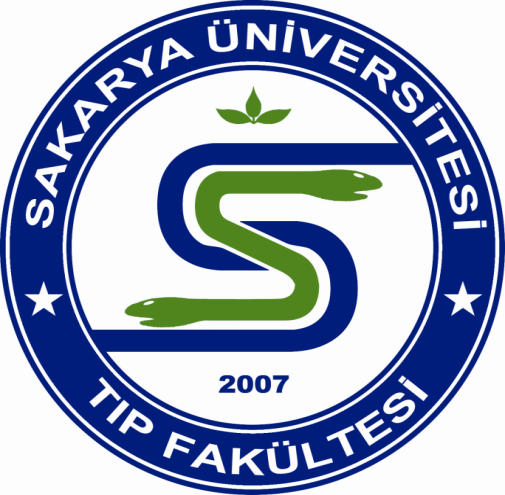 2013-2014 EĞİTİM ÖĞRETİM YILI3. SINIFDERS PROGRAMLARISAKARYA ÜNİVERSİTESİProf. Dr. Muzaffer ELMASRektörProf. Dr. Mehmet Ali YALÇINRektör YardımcısıProf. Dr. Musa EKENRektör YardımcısıProf. Dr. Fatih ÜSTELRektör YardımcısıTIP FAKÜLTESİProf. Dr. Ramazan AKDEMİRDekanProf. Dr. Mehmet Emin BÜYÜKOKUROĞLUDekan YardımcısıProf. Dr. Elvan ÖZBEKEğitim Komisyonu BaşkanıDoç. Dr. Birsen AYDEMİREğitim Komisyonu Başkan YardımcısıDoç. Dr. Süleyman KALELİ3.Sınıf KoordinatörüYrd. Doç. Dr. Pelin TANYERİ3. Sınıf Koordinatör YardımcısıKerim İSENFakülte SekreteriVildan OKTARÖğrenci İşleriT.C.SAKARYA ÜNİVERSİTESİ TIP FAKÜLTESİ3. SINIF2013-2014 EĞİTİM ÖĞRETİM YILI AKADEMİK TAKVİMİ9 Eylül 2013-02 Haziran 2014HASTALIKLARIN BİYOLOJİK TEMELLERİ KURULUBaşlangıç Tarihi				: 09 Eylül 2013Bitiş Tarihi					: 27 Eylül  2013DOLAŞIM VE SOLUNUM SİSTEMLERİ KURULUBaşlangıç Tarihi				: 30 Eylül 2013Bitiş Tarihi					: 8 Kasım 2013SİNDİRİM SİSTEMİ VE HEMATOPOETİK SİSTEM KURULU Başlangıç Tarihi				: 11 Kasım 2013Bitiş Tarihi					: 13 Aralık 2013ÜROGENİTAL VE ENDOKRİN SİSTEMLER KURULUBaşlangıç Tarihi				: 16 Aralık 2013Bitiş Tarihi					: 21 Şubat 2014PSİKİYATRİ, KAS İSKELET VE SİNİR SİSTEMLERİ KURULUBaşlangıç Tarihi				: 24 Şubat 2014Bitiş Tarihi					: 15 Nisan 2014TOPLUM SAĞLIĞI VE ETİK KURULUBaşlangıç Tarihi				: 16 Nisan 2014Bitiş Tarihi					: 2 Haziran 2014Dönem Sonu (Yıl Sonu ) Sınavı			: 20 Haziran 2014 CumaDönem Sonu (Yıl Sonu) Bütünleme Sınavı	: 04 Temmuz 2014 CumaDERS KURULLARINA KATILAN ÖĞRETİM ÜYELERİNİNYILSONU SINAVI SORU SAYILARI(09 EYLÜL 2013 -  2 Haziran 2014)RESMİ TATİLLERKURBAN BAYRAMI					: 14 EKİM 2013 Saat: 13:00’den sonra ve							15, 16, 17, 18 EKİM 2012 (Salı-Cuma)CUMHURİYET BAYRAMI				: 28 EKİM 2013 Saat 13:00 den sonra ve29 EKİM 2013 Pazartesi, SalıYILBAŞI						: 01 OCAK 2014 ÇarşambaULUSAL EGEMENLİK VE ÇOCUK BAYRAMI	: 23 NİSAN 2014 ÇarşambaEMEK VE DAYANIŞMA GÜNÜ				: 01 MAYIS 2014 PerşembeATATÜRK’Ü ANMA GENÇLİK VE  SPOR BAYRAMI	: 19 MAYIS 2014 PazartesiRAMAZAN BAYRAMI					: 27 TEMMUZ 2014 Saat: 13:00’den sonra ve							  28-30 AĞUSTOS 2014ZAFER BAYRAMI					: 30 AĞUSTOS 2014 CumartesiT.C.SAKARYA ÜNİVERSİTESİTIP FAKÜLTESİ2013 - 2014 EĞİTİM - ÖĞRETİM YILIDÖNEM III1.KURULHASTALIKLARIN BİYOLOJİK TEMELLERİ KURULU(9 Eylül 2013-27 Eylül 2013)Ders Kurulu Başkanı: Yrd.Doç.Dr.Ertuğrul GÜÇLÜ1.KURUL 1.HAFTA9 Eylül 2013 Pazartesi10 Eylül 2013 Salı11 Eylül 2013 Çarşamba12 Eylül 2013 Perşembe13 Eylül 2013 Cuma1.KURUL2.HAFTA16 Eylül 2013 Pazartesi17 Eylül 2013 Salı18 Eylül 2013 Çarşamba19 Eylül 2013 Perşembe20 Eylül 2013 Cuma1.KURUL 3.HAFTA				23 Eylül 2013 Pazartesi24 Eylül 2013 Salı25 Eylül 2013 Çarşamba26 Eylül 2013 Perşembe27 Eylül 2013 CumaDERSLERÖĞRETİM ÜYELERİTEORİKTEORİKSORU SAY.DERSLERÖĞRETİM ÜYELERİTEORİKTOPL.SORU SAY.FARMAKOLOJİ  DR. M.E. BÜYÜKOKUROĞLU                                  789717DR. P. TANYERİ 19974PATOLOJİDR. F.H. DİLEK79911PATOLOJİDR. M. KÖSEM929911 DEŞİŞECEKTIBBİ BİYOLOJİ VE GENETİK    DR.S.KALELİ                                                          12123MİKROBİYOLOJİ                                       DR.M. ALTINDİŞ                                                                        16944MİKROBİYOLOJİ                                       M.KÖROĞLU                                                                             24945MİKROBİYOLOJİ                                       DR.A.ÖZBEK                                                                               28946MİKROBİYOLOJİ                                       DR.İ.H.ÇİFTCİ                                                                             26946ENFEKSİYON HASTALIKLARI         DR. O. KARABAY12243ENFEKSİYON HASTALIKLARI         DR. A ÖĞÜTLÜ   6241ENFEKSİYON HASTALIKLARI         DR. E GÜÇLÜ   6241NÜKLEER TIPDR.H. İLCE                                                            882RADYASYONONKOLOJİSİ          DR. H.Ş. ERKAL                                                     992KLİNİK BİYOKİMYA20KLİNİK BİYOKİMYADR. M. AKDOĞAN    6201KLİNİK BİYOKİMYADR H YAZAR                                                           6201KLİNİK BİYOKİMYADR F.B. CİNEMRE   8202KARDİYOLOJİ  DR. N. KESER                                                4181KARDİYOLOJİ  DR. H. GÜNDÜZ  4181KARDİYOLOJİ  DR. R. AKDEMİR 4181KARDİYOLOJİ  DR. H. KILIÇ 2181KARDİYOLOJİ  DR. M.B. VATAN 2180KARDİYOLOJİ  DR. MA. ÇAKAR  2180GÖĞÜS HAST.LARI                                                        DR. Y. AYDEMİR                                           12123KALP VE DAMAR CERRAHİSİ                                               DR.İ. KARA141KALP VE DAMAR CERRAHİSİ                                               DR.O.V. DOĞAN 141KALP VE DAMAR CERRAHİSİ                                               DR.K. KIRALİ141KALP VE DAMAR CERRAHİSİ                                               DR.A. ERKİN141GÖĞÜS CERRAHİSİ                                                              DR.A. ŞEHİTOĞULLARI                                    102ÇOCUK SAĞLIĞI VE HASTALIKLARI                                         DR. M KÖSECİK                                            6521ÇOCUK SAĞLIĞI VE HASTALIKLARI                                         DR. Ö. ÖZDEMİR6521ÇOCUK SAĞLIĞI VE HASTALIKLARI                                         DR. B. ERMİŞ                                                         4521ÇOCUK SAĞLIĞI VE HASTALIKLARI                                         DR. M. ELEVLİ 10522ÇOCUK SAĞLIĞI VE HASTALIKLARI                                         DR. P. İŞGÜVEN                                                             8522ÇOCUK SAĞLIĞI VE HASTALIKLARI                                         DR. M. KARACAN                                                          10522ÇOCUK SAĞLIĞI VE HASTALIKLARI                                         DR. E. KİRİMİ                                                                            8522ÇOCUK CERRAHİSİ                                                              DR. Z. İLÇE                                                     6122ÇOCUK CERRAHİSİ                                                              DR. T. YILDIZ  6121İÇ HASTALIKLARI                                                 DR.A.T.EMİNLER                                                  6531İÇ HASTALIKLARI                                                 DR. İ USLAN  9532İÇ HASTALIKLARI                                                 DR. H CİNEMRE  3531İÇ HASTALIKLARI                                                 DR T KAYA    4531İÇ HASTALIKLARI                                                 DR. S.SİPAHİ                                                                  12533İÇ HASTALIKLARI                                                 DR. M. ÇÖLBAY                                                              19534ÜROLOJİ  DR. Ö. ADSAN                                                                5111ÜROLOJİ  DR. H.S. SAĞLAM                                                          6111KADIN HAST.VE DOĞUM    DR. S. ÖZDEN                                                                 4181KADIN HAST.VE DOĞUM    DR. A. S. CEVRİOĞLU                                                    4181KADIN HAST.VE DOĞUM    DR. M. S.BOSTANCI                                                      4181KADIN HAST.VE DOĞUM    DR. N. AKDEMİR                                                           3181KADIN HAST.VE DOĞUM    DR. H. USLU YUVACI                                                    3181GENEL CERRAHİ                                                      DR. O. V. ÖZKAN                                                          272GENEL CERRAHİ                                                      DR. F. ÇELEBİ                                                                372GENEL CERRAHİ                                                      DR. F. ALTINTOPRAK                                                   272RUH SAĞLIĞI VE HAST.                         DR. A. EROL                                                                              61NÖROLOJİ                                                       DR A. BÖLÜK                                                                             5151NÖROLOJİ                                                       DR N. ALAGÖZ                                                                          5151NÖROLOJİ                                                       DR D. KOTAN                                                                            5151FİZİKSEL TIP VE REHABİL. DR. İ. TEKEOĞLU                                                                       194BEYİN VE SİNİR CERRAHİSİ                            DR.D. CEYLAN                                                                            241BEYİN VE SİNİR CERRAHİSİ                            DR.T.KAÇIRA                                                                              241ORTOPEDİ VE TRAVMAT.                        DR. M.ERDEM                                                                           6161ORTOPEDİ VE TRAVMAT.                        DR. K.Ç. KÖSE                                                                            4161ORTOPEDİ VE TRAVMAT.                        DR. M.E. İNANMAZ                                                                  6161ANESTEZİYOLOJİ                                            DR.Y. TOMAK                                                                            221HALK SAĞLIĞI  65/23  DR. H. EKERBİÇER         656515TIP ETİĞİ VE TIP TARİHİ                             13133AİLE HEKİMLİĞİDR. H. EKERBİÇER                                                                      551RADYOLOJİ DR. Y. GÜNDÜZ                                                     11113GENEL TOPLAM    716        160DERSLERÖĞRETİM ÜYELERİTEORİKTEORİKTOPL.PRATİKTOPLAMSORU SAY.Farmakoloji  Dr. M.E. Büyükokuroğlu                                  1417-1720Farmakoloji  Dr. P. Tanyeri 317-174PatolojiDr. F.H. Dilek71631911PatolojiDr. M. Kösem91631912Tıbbi Biyoloji ve Genetik    Dr.S.Kaleli                                                          1010-1014Enfeksiyon Hastalıkları         Dr. O. Karabay25-53Enfeksiyon Hastalıkları         Dr. A Öğütlü   15-51Enfeksiyon Hastalıkları         DR. E Güçlü   25-53Nükleer TıpDr.H. İlce                                                            11-11MikrobiyolojiDr.İ.H.ÇİFTCİ4166226MikrobiyolojiDr.M.KÖROĞLU6166229MikrobiyolojiDr.A.ÖZBEK 6166229Radyasyon Onkolojisi          Dr. H.Ş. Erkal                                                     11-11Klinik Biyokimya                  Dr.H.Yazar  44-46TOPLAM7070979100Seçmeli Ders (Fotografcılık)66-6GENEL TOPLAM7676985SAATDERS İSMİDERSİN KONUSUDERSİN KONUSUDERSİ VEREN ÖĞR.ÜY.08:00 – 08:50FarmakolojiKemoterapötiklere GirişDR. M.E.BÜYÜKOKUROĞLUDR. M.E.BÜYÜKOKUROĞLU09:00 – 09:50FarmakolojiBetalaktam Antibiyotikler: Penisilinler DR. M.E. BÜYÜKOKUROĞLUDR. M.E. BÜYÜKOKUROĞLU10:00 – 10:50MikrobiyolojiMikroorganizmaların adlandırılması ve sınıflandırılmasıDr.İ.H.ÇİFTCİDr.İ.H.ÇİFTCİ11:00 – 11:50MikrobiyolojiMikroorganizmaların adlandırılması ve sınıflandırılmasıDr.İ.H.ÇİFTCİDr.İ.H.ÇİFTCİ13:00 – 13:50PatolojiAkut iltihapDR. F. H. DİLEKDR. F. H. DİLEK14:00 – 14:50      PatolojiAkut iltihapDR. F. H. DİLEKDR. F. H. DİLEK15:00 – 15:50MikrobiyolojiMikroorganizmaların morfolojisi ve genel özellikleriDr.M.KÖROĞLUDr.M.KÖROĞLU16:00 – 16:50MikrobiyolojiMikroorganizmaların morfolojisi ve genel özellikleriMikroorganizmaların morfolojisi ve genel özellikleriDr.M.KÖROĞLUSAATDERS İSMİDERSİN KONUSUDERSİ VEREN ÖĞR.ÜY.08:00 – 08:50MikrobiyolojiBakteri metabolizması, genetiği;antimikrobikler ve duyarlılık testleriDr.İ.H.ÇİFTCİ09:00 – 09:50MikrobiyolojiBakteri metabolizması, genetiği;antimikrobikler ve duyarlılık testleriDr.İ.H.ÇİFTCİ10:00 – 10:50FarmakolojiBetalaktam Antibiyotikler: Penisilinler DR. M.E. BÜYÜKOKUROĞLU11:00 – 11:50FarmakolojiTetrasiklinler ve AmfenikollerDR. P. TANYERİ13:00 – 13:50Mikrobiyoloji PratikMikroskop çeşitleri, kullanımı ve laboratuvar güvenliğiMikrobiyoloji Öğretim Üyeleri14:00 – 14:50      Mikrobiyoloji PratikMikroskop çeşitleri, kullanımı ve laboratuvar güvenliğiMikrobiyoloji Öğretim Üyeleri15:00 – 15:50PatolojiKronik iltihapDR. F.H. DİLEK16:00 – 16:50PatolojiKronik iltihapDR. F.H. DİLEKSAATDERS İSMİDERSİN KONUSUDERSİ VEREN ÖĞR.ÜY.08:00 – 08:50MikrobiyolojiBakterilerin üretilmesi ve BesiyerleriDr.M.KÖROĞLU09:00 – 09:50MikrobiyolojiBakterilerin üretilmesi ve BesiyerleriDr.M.KÖROĞLU10:00 – 10:50Tıbbi Biyoloji ve GenetikGenetik Hastalıkların Tanı Yöntemleri  ve Yeni Gelişen Gen TeknolojileriDR.S.KALELİ11:00 – 11:50Tıbbi Biyoloji ve GenetikGenetik Hastalıkların Tanı Yöntemleri  ve Yeni Gelişen Gen TeknolojileriDR.S.KALELİ13:00 – 13:50SERBEST ÇALIŞMA14:00 – 14:50      SERBEST ÇALIŞMA15:00 – 15:50Seçmeli Ders (Fotografcılık)Dr. G. KAYABAŞOĞLU16:00 – 16:50Seçmeli Ders (Fotografcılık)Dr. G. KAYABAŞOĞLUSAATDERS İSMİDERSİN KONUSUDERSİ VEREN ÖĞR.ÜY.08:00 – 08:50MikrobiyolojiBakterilerde duvar  yapısı, boyalarDr.A.ÖZBEK09:00 – 09:50MikrobiyolojiBakterilerde duvar  yapısı, boyalarDr.A.ÖZBEK10:00 – 10:50Mikrobiyoloji PratikÖrnek kabul ve red kriterleriMikrobiyoloji Öğretim Üyeleri11:00 – 11:50Mikrobiyoloji PratikÖrnek kabul ve red kriterleriMikrobiyoloji Öğretim Üyeleri13:00 – 13:50PatolojiDoku Onarımı DR. F.H. DİLEK14:00 – 14:50      PatolojiDoku Onarımı DR. F.H. DİLEK15:00 – 15:50Patoloji Pratik,Akut iltihap, Kronik İltihapDR.F.H.DİLEK16:00 – 16:50SAATDERS İSMİDERSİN KONUSUDERSİ VEREN ÖĞR.ÜY.08:00 – 08:50SERBEST ÇALIŞMA09:00 – 09:50Klinik BiyokimyaKlinik Biyokimyaya GirişDR.H.YAZAR10:00 – 10:50Nükleer Tıp Nükleer Tıbba GirişDR.H. İLCE(iptal) 20 eylül11:00 – 11:50Radyasyon OnkolojisiRadyoterapinin temel ilkeleriDR. H.Ş. ERKAL13:00 – 13:50Serbest çalışma14:00 – 14:50      PatolojiNeoplazi I DR. M.KÖSEM15:00 – 15:50PatolojiNeoplazi I DR. M.KÖSEM16:00 – 16:50SAATDERS İSMİDERSİN KONUSUDERSİ VEREN ÖĞR.ÜY.08:00 – 08:50FarmakolojiMakrolidler ve Linkozamidler Dr. P. Tanyeri09:00 – 09:50FarmakolojiAntitüberküloz İlaçlarDr. P. Tanyeri10:00 – 10:50Tıbbi Biyoloji ve GenetikKromozomal HastalıklarDr.S.Kaleli11:00 – 11:50Tıbbi Biyoloji ve GenetikKromozomal HastalıklarDr.S.Kaleli13:00 – 13:50PatolojiKarsinojenler Dr. M. Kösem14:00 – 14:50      PatolojiKarsinojenler Dr. M. Kösem15:00 – 15:50PatolojiOtoimmun Hastalıkların Temel MekanizmalarıDr. M. Kösem16:00 – 16:50SAATDERS İSMİDERSİN KONUSUDERSİ VEREN ÖĞR.ÜY.08:00 – 08:50FarmakolojiAntilepral İlaçlarDr. M.E. Büyükokuroğlu09:00 – 09:50FarmakolojiAntistafilokokal, antianaerobik antibiyotiklerDr. M.E. Büyükokuroğlu10:00 – 10:50MikrobiyolojiBakterilerde Virülans ve PatojeniteDr.M.KÖROĞLU11:00 – 11:50MikrobiyolojiBakterilerde Virülans ve PatojeniteDr.M.KÖROĞLU13:00 – 13:50PatolojiNeoplazi II  DR. M.KÖSEM14:00 – 14:50      PatolojiNeoplazi II  DR. M.KÖSEM15:00 – 15:50Enfeksiyon HastalıklarıEnfeksiyon Hastalıklarının Tanısında Rutin ve Spesifik Tanı Yöntemleri Dr. Aziz Öğütlü16:00 – 16:50Enfeksiyon HastalıklarıHastane Enfeksiyonlarının Genel ÖzellikleriDr. O. KarabaySAATDERS İSMİDERSİN KONUSUDERSİ VEREN ÖĞR.ÜY.08:00 – 08:50FarmakolojiAminoglikozidler  Dr. M.E. Büyükokuroğlu09:00 – 09:50FarmakolojiFlorokinolonlar Dr. M.E. Büyükokuroğlu10:00 – 10:50Tıbbi Biyoloji ve GenetikTek Gen Hastalıkları  Dr.S.Kaleli11:00 – 11:50Tıbbi Biyoloji ve GenetikTek Gen Hastalıkları  Dr.S.Kaleli13:00 – 13:50SERBEST ÇALIŞMA14:00 – 14:50      SERBEST ÇALIŞMA15:00 – 15:50Seçmeli Ders (Fotografcılık)Dr. G. KAYABAŞOĞLU16:00 – 16:50Seçmeli Ders (Fotografcılık)Dr. G. KAYABAŞOĞLUSAATDERS İSMİDERSİN KONUSUDERSİ VEREN ÖĞR.ÜY.08:00 – 08:50MikrobiyolojiÇevre Mikrobiyolojisi ve Normal floralarDr.A.ÖZBEK09:00 – 09:50MikrobiyolojiÇevre Mikrobiyolojisi ve Normal floralarDr.A.ÖZBEK10:00 – 10:50Mikrobiyoloji PratikBesiyeri hazırlanması ve besiyeri tipleriMikrobiyoloji Öğretim Üyeleri11:00 – 11:50Mikrobiyoloji PratikBesiyeri hazırlanması ve besiyeri tipleriMikrobiyoloji Öğretim Üyeleri13:00 – 13:5014:00 – 14:50      PatolojiKanserin Moleküler Temeli ve KarsinogenezDR. M.KÖSEM15:00 – 15:50PatolojiKanserin Moleküler Temeli ve KarsinogenezDR. M.KÖSEM16:00 – 16:50Patoloji PratikEpitelyal ve sarkomatöz neoplaziDR. M.KÖSEMSAATDERS İSMİDERSİN KONUSUDERSİ VEREN ÖĞR.ÜY.08:00 – 08:50Tıbbi Biyoloji ve GenetikKanser Genetiği ve İmmünogenetik  DR.S.KALELİ09:00 – 09:50Tıbbi Biyoloji ve GenetikKanser Genetiği ve İmmünogenetik  DR.S.KALELİ10:00 – 10:50Klinik BiyokimyaVücut sıvılarınınklinik biyokimyasıDR. H. YAZAR11:00 – 11:50Klinik BiyokimyaVücut sıvılarının klinik biyokimyasıDR. H. YAZAR13:00 – 13:50Serbest çalışma14:00 – 14:50      Enfeksiyon HastalıklarıAteş ve Nedeni Bilinmeyen AteşDR. O. KARABAY15:00 – 15:50Klinik BiyokimyaVücut sıvılarının klinik biyokimyasıDR. H. YAZAR16:00 – 16:50Nükleer Tıp Nükleer Tıbba GirişDR.H. İLCE (telafi)SAATDERS İSMİDERSİN KONUSUDERSİ VEREN ÖĞR.ÜY.08:00 – 08:50FarmakolojiSülfonamidler ve Kotrimoksazol DR. M.E. BÜYÜKOKUROĞLU09:00 – 09:50FarmakolojiAntiviral İlaçlarDR. M.E. BÜYÜKOKUROĞLU10:00 – 10:50Tıbbi Biyoloji ve GenetikKanserin Moleküler Temeli ve Karsinogenez  DR.S.KALELİ11:00 – 11:50Tıbbi Biyoloji ve GenetikKanserin Moleküler Temeli ve Karsinogenez  DR.S.KALELİ13:00 – 13:50Enfeksiyon HastalıklarıDöküntülü EnfeksiyonlarDR. E. GÜÇLÜ14:00 – 14:50      Enfeksiyon HastalıklarıDöküntülü EnfeksiyonlarDR. E. GÜÇLÜ15:00 – 15:5016:00 – 16:50SAATDERS İSMİDERSİN KONUSUDERSİ VEREN ÖĞR.ÜY.08:00 – 08:50FarmakolojiAntiviral İlaçlarDR. M.E. BÜYÜKOKUROĞLU09:00 – 09:50FarmakolojiAntifungal İlaçlarDR. M.E. BÜYÜKOKUROĞLU10:00 – 10:50MikrobiyolojiSterilizasyon ve DezenfeksiyonDR.A.ÖZBEK11:00 – 11:50MikrobiyolojiSterilizasyon ve DezenfeksiyonDR.A.ÖZBEK13:00 – 13:50Patoloji PratikDiğer TümörlerDR. M.KÖSEM14:00 – 14:50      Patoloji  Neoplazinin Klinik ÖzellikleriDR. M. KÖSEM15:00 – 15:5016:00 – 16:50SAATDERS İSMİDERSİN KONUSUDERSİ VEREN ÖĞR.ÜY.08:00 – 08:5009:00 – 09:50FarmakolojiAntiseptikler, Dezenfektanlar ve Ektoparazitlere karşı kullanılan ilaçlarDR. M.E. BÜYÜKOKUROĞLU10:00 – 10:50FarmakolojiKanser KemoterapisiDR. M.E. BÜYÜKOKUROĞLU11:00 – 11:50FarmakolojiKanser KemoterapisiDR. M.E. BÜYÜKOKUROĞLU13:00 – 13:50SERBEST ÇALIŞMA14:00 – 14:50      SERBEST ÇALIŞMA15:00 – 15:50Seçmeli Ders (Fotografcılık)Dr. G. KAYABAŞOĞLU16:00 – 16:50Seçmeli Ders (Fotografcılık)Dr. G. KAYABAŞOĞLUSAATDERS İSMİDERSİN KONUSUDERSİ VEREN ÖĞR.ÜY.08:00 – 08:50Pratik Sınav09:00 – 09:50Pratik Sınav10:00 – 10:50Pratik Sınav11:00 – 11:50Pratik Sınav13:00 – 13:50Pratik Sınav14:00 – 14:50      Pratik Sınav15:00 – 15:50Pratik Sınav16:00 – 16:50Pratik SınavSAATDERS İSMİDERSİN KONUSUDERSİ VEREN ÖĞR.ÜY.08:00 – 08:50DERS KURULU TEORİK SINAVI09:00 – 09:50DERS KURULU TEORİK SINAVI10:00 – 10:50DERS KURULU TEORİK SINAVI11:00 – 11:50DERS KURULU TEORİK SINAVI13:00 – 13:50DERS KURULU TEORİK SINAVI14:00 – 14:50      DERS KURULU TEORİK SINAVI15:00 – 15:5016:00 – 16:50